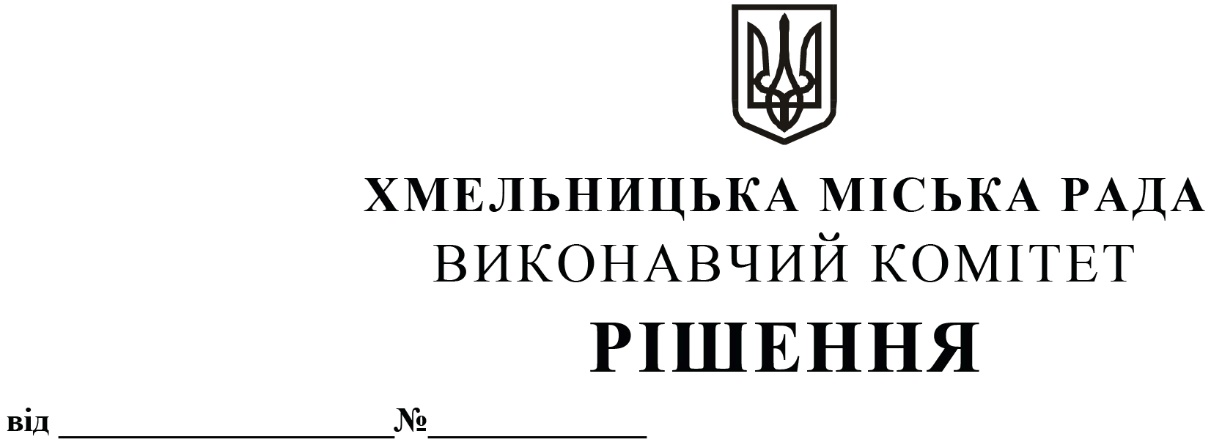 Про надання дозволу товариству                                  з обмеженою відповідальністю «ПЛАТИНУМБУД» на облаштування зупинки для очікування пасажирами громадського транспорту з встановленням торгівельного павільйону по вул. ОзернійРозглянувши заяву товариства з обмеженою відповідальністю «ПЛАТИНУМБУД», клопотання управління транспорту та зв’язку та з метою облаштування необхідною транспортною інфраструктурою та створення додаткових зручностей для громадян, керуючись законами України «Про місцеве самоврядування в Україні» та «Про автомобільний транспорт», виконавчий комітет міської радиВИРІШИВ:		1. Надати дозвіл товариству з обмеженою відповідальністю «ПЛАТИНУМБУД» на облаштування зупинки для очікування пасажирами громадського транспорту з встановленням торгівельного павільйону загальною площею 47,8 м2, у тому числі: торгівельний павільйон -       24,8 м2, зупинка - 23 м2, по вул. Озерній, зупинка - «вул. Озерна» (напрямок руху до Старокостянтинівського шосе), на умовах благоустрою, подальшого прибирання прилеглої території та відповідно до погоджених з управлінням архітектури та містобудування схем розміщення вищевказаних споруд.2. Контроль за виконанням рішення покласти на управління транспорту та зв’язку та заступника міського голови М. Ваврищука.Міський голова					                         Олександр СИМЧИШИН